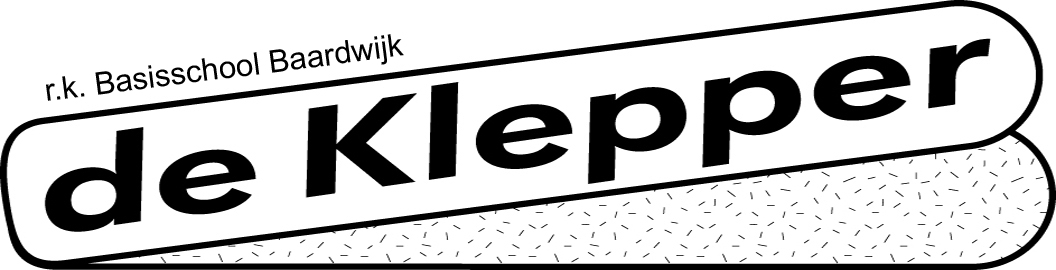 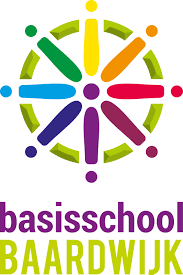 Jaargang 18, nummer 1 2020/2021   Stukje vanuit de directie:Beste ouders en verzorgers,Het nieuwe schooljaar is goed gestart. Iedereen is weer gezond en wel op school en de sfeer in de school is erg fijn. Bijna weer terug naar ‘normaal’ maar wel met de Corona maatregelen die door blijven lopen. We merken dat het brengen en halen bij de klasdeuren en de schoolpoorten goed gaat en de inloop zorgt voor een hele rustige en gezellige start van de dag. Natuurlijk hadden we graag iedereen in de school willen ontvangen voor de nieuwjaarsreceptie maar dat zit er helaas niet nog niet in. Op het youtube kanaal van Baardwijk of via een e-mail met link hebben alle leerkrachten een kennismakingsfilmpje gezet zodat u als ouders toch een beeld krijgt bij de leerkracht(en) van uw kind. Weet dat u altijd met uw vragen bij de leerkracht(en) van uw kind terecht kunt. Mochten zij geen antwoord hebben dan gaan zij op zoek naar antwoord en komen ze er bij u op terug.Inmiddels is er met een commissie (ouders, leerkrachten en bestuur van Leerrijk!) een profielschets voor een nieuwe, vaste directeur op Baardwijk beschreven. De vacature is sinds 1 september open gezet dus als u deze ook zoveel mogelijk wilt delen wordt dat zeer gewaardeerd. We hopen natuurlijk op veel reacties zodat we die fantastische nieuwe directeur gaan vinden.Ik ben er nog zeker t/m december dus de komende maanden gaan we elkaar nog zien en spreken!Vriendelijke groet,Margje BielarsBelangrijke data:30 september: studiedag groep 1 t/m 8 vrij 
1 oktober: start kinderboekenweek
4 oktober: dierendag
5 oktober: dag van de leraar
8 oktober: PO-VO info avond ouders groep 7 en 8 om 19.30 uur
9 oktober: afsluiting kinderboekenweek
16 oktober: groep 1 t/m 8 om 12 uur uit
19 oktober: herfstvakantie t/m 23 oktober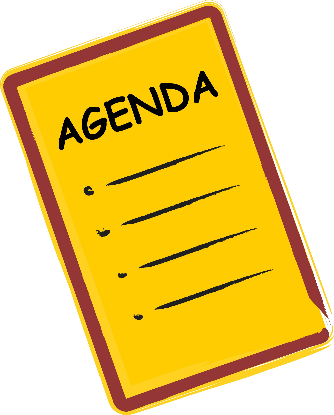 Corona gerelateerde klachten en wel/niet naar schoolSamen zijn we verantwoordelijk voor het onder controle houden van de Corona besmettingen. Inmiddels zijn we in de maanden aangekomen waarin steeds meer mensen gaan snotteren. Om meer duidelijkheid te geven kunt u als ouder met deze beslisboom ook zien of uw kind wel/niet naar school mag komen. Wij hanteren als school ook deze beslisboom dus een snotneus die behoort bij hooikoorts/astma kan wel naar school komen, een snotneus die hoort bij verkoudheidsklachten/griepklachten mag niet naar school komen. Wij vragen u als ouders zelf mee te denken en risico in te schatten. Als kinderen ziek naar school komen worden ze naar huis gestuurd. Samen moeten we zorg dragen voor een gezonde school. Want momenteel merken we dat leerkrachten die ziek thuis zijn (in afwachting van een testuitslag) bijna niet vervangen kunnen worden.Deze beslisboom is ontwikkeld op basis van de richtlijnen van het RIVM en is een leidraad voor ouders en medewerkers in de kinderopvang (bso en gastouderopvang) en scholen. Met de beslisboom kun je beoordelen of een verkouden kind wel of niet naar de kinderopvang/school mag. Er is een beslisboom voor kinderen van 0 tot en met 6 jaar en 7 t/m 12 jaar.Als er na het doorlopen van de beslisboom toch nog vragen of onduidelijkheden zijn, dan adviseren we contact op te nemen met de behandelend arts of JGZ (Jeugdgezondheidszorg), of met een infectieziektenarts van de regio. Artsen geven geen medische verklaring af op basis waarvan het kind alsnog naar de kinderopvang/school mag. Bij twijfel of vragen kunt u ook bellen naar het landelijke informatie- nummer coronavirus van Rijksoverheid: 0800 - 1351 (gratis, 08:00 - 20:00 u)De beslisboom vindt u in de bijlage bij deze klepper. Daarnaast vindt u in de bijlage ook nog een brief vanuit het bestuur over de coronamaatregelen. 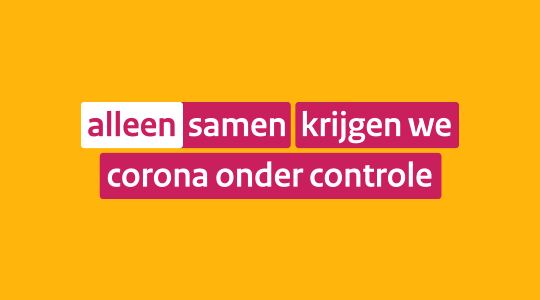 Schoolwijzer:In de bijlage bij deze Klepper ontvangt u een aanvraag formulier voor de Paswijzer in Waalwijk. Met een PasWijzer kunt u gebruik maken van de SchoolWijzer. Via de SchoolWijzer betaalt de gemeente één keer per schooljaar, € 100,- voor kinderen op de basisschool en € 150,- voor kinderen op het middelbaar onderwijs. De schoolwijzer kan alleen aangevraagd worden tussen 1 september en 31 december van het betreffende schooljaar. Dit bedrag wordt rechtstreeks overgemaakt op het rekeningnummer van de school. Het bedrag is bedoeld voor de ouderbijdrage en/of een schoolreisje. Pas als u de rekening van school hebt ontvangen, kunt u deze aanvraag inleveren. Als u moeite heeft met betalen van de vrijwillige ouderbijdrage dan kan de schoolwijzer u daarbij helpen.Het volledig ingevulde en ondertekende aanvraagformulier voor de Paswijzer levert u in bij Team WijZ. Voldoet u aan de voorwaarden dan wordt er voor u een PasWijzer gemaakt. U krijgt de pas thuis gestuurd.
ParkerenWe zien het af en toe gebeuren dat er auto’s van ouders voor uitritten van huizen in de Burgemeester van Heystlaan geparkeerd staan. Dit is niet de bedoeling. Parkeren rondom de school kan in de parkeervakken. U kan ook afscheid nemen van uw kind op de kiss&ride strook.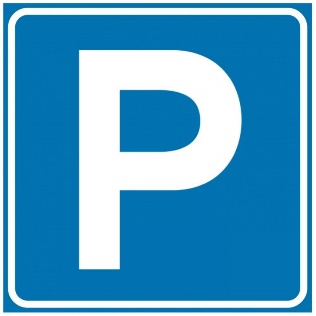 Gevonden voorwerpenDe bak gevonden voorwerpen op school zit erg vol. Wij willen u en uw kind vragen om na schooltijd even in deze bak te kijken als hij/zij iets kwijt is (dit kan bijvoorbeeld als u op school aanwezig bent voor de startgesprekken). Graag vóór 16 oktober, daarna wordt de bak geleegd.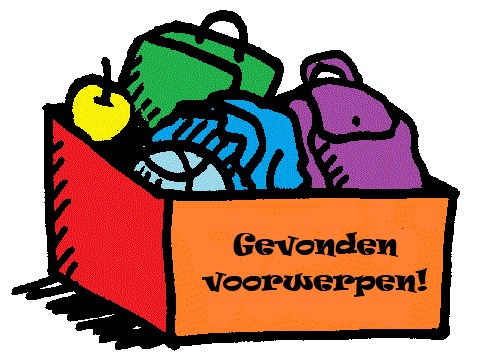 